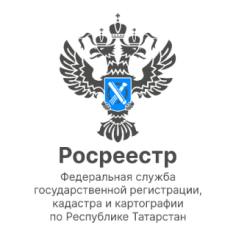 1.09.2023Пресс-релизРосреестр Татарстана: изменения  законодательства в сфере недвижимости с 1 сентября 2023 годаУтверждены критерии отнесения строений и сооружений к объектам вспомогательного использования и при возведении которых не требуется разрешение на строительствоДанные критерии утверждены Постановлением Правительства РФ и будут действовать до 1 сентября 2028 года. Согласно Постановлению строение или сооружение вспомогательного использования должно располагаться на земельном участке, предоставленном:- для индивидуального жилищного строительства;- ведения личного подсобного хозяйства (приусадебный земельный участок); - для блокированной жилой застройки;- для ведения гражданами садоводства для собственных нужд. Это могут быть сараи, бани, теплицы, навесы, погребы, колодцы и другие хозяйственные постройки (в том числе временные), которые предназначены для удовлетворения гражданами бытовых и иных нужд, соответствующих виду разрешенного использования земельного участка, на котором расположен объект вспомогательного использования. При этом количество надземных этажей строения или сооружения не должно превышать 3-х этажей, а его высота - 20 метров.	Также к вспомогательным объектам отнесены:- строение или сооружение, если оно строится или построено на одном земельном участке с основным объектом, строительство предусмотрено проектной документацией, подготовленной применительно к основному объекту, и предназначено для его обслуживания; - строение или сооружение, строящееся в целях обеспечения эксплуатации основного объекта, имеющее обслуживающее назначение по отношению к основному объекту. Оно не должно быть особо опасным, технически сложным и уникальным объектом, а его общая площадь не должна превышать 1500 кв. метров. Также объект вспомогательного использования не должен требовать установления санитарно-защитных зон.  Как пояснили в Росреестре Татарстана, объекты вспомогательного использования возводятся без получения разрешения на строительство и ввод объекта в эксплуатацию, а также без направления уведомления о планируемом строительстве или об окончании строительства. Зарегистрировать право на такие объекты можно, если оно признается недвижимостью. При этом необходимо поставить его и на кадастровый учет. Для этого нужно, чтобы объект соответствовал требованиям, предъявляемым к недвижимому имуществу (был прочно связан с землей), и не имел признаков самовольной постройки. Регистрация права и/или кадастровый учет на сооружения вспомогательного использования проводится в общем порядке, установленном для регистрации прав. По словам экспертов ведомства, при планировании возведения капитального объекта недвижимости довольно часто принимается решение о строительстве сооружений вспомогательного использования. На этом этапе у многих собственников возникают вопросы, связанные с регистрацией, разрешением на строительство и вводом в эксплуатацию данных сооружений. До настоящего времени в законодательстве не было четких критериев отнесения объектов к вспомогательным. «Это могло приводить к различным злоупотреблениям, когда под видом вспомогательного объекта к нам подавались документы в отношении, например, ресторанов или паркингов. Конечно, такие объекты нами выявлялись, и в отношении них не осуществлялся кадастровый учет и регистрация права. Однако хочу сообщить, что даже в случае проведения регистрации по документам, не соответствующим действительности, такие объекты могут быть выявлены в ходе проведения земельного надзора и, соответственно, это прямой путь к тому, чтобы такой объект недвижимости был признан самовольным, а, значит, подлежащим сносу», - комментирует эксперт Росреестра Татарстана Александра Абдуллина.СправочноПостановление Правительства РФ от 4 мая 2023 г. N 703 "Об утверждении критериев отнесения строений и сооружений к строениям и сооружениям вспомогательного использования"        Контакты для СМИПресс-служба Росреестра Татарстана 255-25-80 – Галиуллина Галинаhttps://rosreestr.tatarstan.ruhttps://vk.com/rosreestr16	https://t.me/rosreestr_tatarstan